2019年度部门决算公开文本钳屯镇人民政府二〇二〇年九月目    录第一部分   部门概况一、部门职责二、机构设置第二部分   2019年部门决算情况说明一、收入支出决算总体情况说明二、收入决算情况说明三、支出决算情况说明四、财政拨款收入支出决算总体情况说明五、一般公共预算“三公”经费支出决算情况说明六、预算绩效情况说明七、其他重要事项的说明第三部分  名词解释第四部分  2019年度部门决算报表（见附件）一、部门职责（一）党政建设和政务管理:负责全镇党组织建设；负责全镇党员教育工作。档案管理、统计等工作。紧紧围绕加快农业和农村经济结构战略性调整，抓好“两个文明”建设。（二）社会服务:组织开展矛盾纠纷的排查调解工作。组织开展对外来人员的登记、服务、管理工作。加强对各类民情、民意的信息收集和上报下传工作。（三）文化宣传:丰富人民群众的业余文化生活，加大政府度文化事业的投入，逐步形成覆盖全社会的比较完备的公共文化服务体系。（四）计划生育：采取奖励、扶助、社会保障等机制，引导家庭和个人计划生育措施，提高计划生育家庭发展能力。（五）国土资源政务管理:做好国土资源相关综合性事务管理，保证行政工作高效有序运行。（六）财政政务管理:会议组织管理、信息化建设与维护、机关财务和资产管理、标准化建设、基建及维修、大型设备购置、人事管理及干部教育培训、机关党委工作、老干部工作等。负责直属事业单位管理工作。（七）加强水利管理:协调推动、普查统计、督促指导、对外合作、行政审批、业务监管、水利立法、执法、处理水事纠纷，监督检查、人事管理、表彰奖励及其他依法行政管理活动。县委、政府交办的其他事项等行政管理事项。（八）农业事务管理:支持农民专业合作组织规范、健康发展。农村一事一议，建立健全农村集体“三资”管理制度，盘活集体存量资产资源，拓宽集体增收渠道，促进农村集体资产保值增值。二、机构设置从决算编报单位构成看，纳入2019 年度本部门决算汇编范围的独立核算单位（以下简称“单位”）共1个，具体情况如下：一、收入支出决算总体情况说明本部门2019年度收支总计（含结转和结余）20199.77万元。与2018年度决算相比，收入增加3344.35万元，增长19.84%，主要是财政拨款收入增加；支出增加3344.35万元，增长19.84%，主要是病虫害控制、大气污染防治、环境卫生整治、河渠坑塘治理等项目支出增加。二、收入决算情况说明本部门2019年度本年收入合计20147.51万元，其中：财政拨款收入20147.51万元，占100%；三、支出决算情况说明本部门2019年度本年支出合计20184.66万元，其中：基本支出4768.97万元，占23.63%；项目支出15415.69万元，占76.37%。四、财政拨款收入支出决算总体情况说明（一）财政拨款收支与2018 年度决算对比情况本部门2019年度财政拨款本年收入20147.51万元,比2018年度增加3304.85万元，增长19.62%，主要是税收收入增加；本年支出20184.66万元，增加3381.5万元，增长20.12%，主要是病虫害控制、大气污染防治、环境卫生整治、河渠坑塘治理等项目支出增加。具体情况如下：一般公共预算财政拨款本年收入12688.02万元，比上年减少2278.68万元，降低15.22%；主要是厉行节俭；本年支出12725.17万元，比上年减少2202.03万元，降低14.75%，主要是厉行节约，控制各项支出费用。政府性基金预算财政拨款本年收入7459.49万元，比上年增加5583.53万元，增长297.63%，主要原因是城乡社区支出增加；本年支出7459.49万元，比上年增加5583.53万元，增长297.63%，主要是城乡社区支出增加。（二）财政拨款收支与年初预算数对比情况本部门2019年度财政拨款本年收入20147.51万元，完成年初预算的226.02%,比年初预算增加11233.51万元，决算数大于预算数主要原因是追加了城市建设大气污染防治、环境卫生整治、河渠坑塘治理、病虫害控制资金；本年支出20184.66万元，完成年初预算的226.47%,比年初预算增加11270.66万元，决算数大于预算数主要原因是主要是追加了城市建设及大气污染防治、环境卫生整治、河渠坑塘治理、病虫害控制资金。具体情况如下：一般公共预算财政拨款本年收入完成年初预算142.34%，比年初预算增加3774.02万元，主要是追加了大气污染防治、环境卫生整治、河渠坑塘清理、病虫害控制资金；支出完成年初预算142.75%，比年初预算增加3811.17万元，主要是追加了大气污染防治、环境卫生整治、河渠坑塘清理、病虫害控制资金。政府性基金预算财政拨款未申请年初预算，年末增加7459.49万元，主要是追加了城市建设等资金；支出未安排年初预算，年末增加7459.49万元，主要是追加了城市建设等资金。财政拨款支出决算结构情况。2019 年度财政拨款支出20184.66万元，主要用于以下方面：一般公共服务（类）支出4175.54万元，占20.69%；社会保障和就业（类）支出 318.48万元，占1.58%；卫生健康支出74.87万元，占0.37%；节能环保支出822.4万元，占4.07%；城乡社区支出9426.97万元，占46.7%；农林水支出4439.45万元，占21.99%；资源勘探等信息支出805万元，占3.99%；住房保障支出121.95万元，占0.6%（四）一般公共预算基本支出决算情况说明2019 年度财政拨款基本支出4768.97万元，其中：人员经费 2960.2万元，主要包括基本工资、津贴补贴、奖金、伙食补助费、绩效工资、机关事业单位基本养老保险缴费、职业年金缴费、职工基本医疗保险缴费、公务员医疗补助缴费、住房公积金、医疗费、其他社会保障缴费、其他工资福利支出、离休费、退休费、抚恤金、生活补助、医疗费补助、奖励金、其他对个人和家庭的补助支出；公用经费 1808.77万元，主要包括办公费、印刷费、咨询费、手续费、水费、电费、邮电费、取暖费、物业管理费、差旅费、因公出国（境）费用、维修（护）费、租赁费、会议费、培训费、公务接待费、专用材料费、劳务费、委托业务费、工会经费、福利费、公务用车运行维护费、其他交通费用、税金及附加费用、其他商品和服务支出、办公设备购置、专用设备购置、信息网络及软件购置更新、公务用车购置、其他资本性支出。五、一般公共预算“三公” 经费支出决算情况说明本部门2019年度“三公”经费支出共计12.23万元，完成预算的47.04%,较预算减少13.77万元，降低52.96%，主要是切实落实勤俭节约各项规定，严格控制公务接待费支出；较2018年度减少4.98万元，降低28.94%，主要是切实落实勤俭节约各项规定，严格控制公务接待费支出。具体情况如下：（一）因公出国（境）费支出0万元。本部门2019年度因公出国（境）团组0个、共0人/参加其他单位组织的因公出国（境）团组0个、共0人/无本单位组织的出国（境）团组。因公出国（境）费支出较年初预算无增减变化,较上年度决算无增减变化。（二）公务用车购置及运行维护费支出12.23万元。本部门2019年度公务用车购置及运行维护费较预算减少10.77万元，降低46.83%,主要是厉行节约；较上年减少4.98万元，降低28.94%,主要是厉行节约。其中：公务用车购置费：本部门2019年度公务用车购置数量0辆。发生“公务用车购置”经费支出0万元。公务用车购置费支出较年初预算无增减变化，较上年度决算无增减变化。公务用车运行维护费：本部门2019年度单位公务用车保有量4辆。公车运行维护费支出较预算减少10.77万元，降低46.83%,主要是厉行节约；较上年减少4.98万元，降低28.94%,主要是厉行节约。（三）公务接待费支出0万元。本部门2019年度公务接待共0批次、0人次。公务接待费支出较预算减少3万元，降低100%,主要是减少支出，厉行节约；较上年度减少0.55万元，降低100%,主要是减少支出，厉行节约。六、预算绩效情况说明1. 预算绩效管理工作开展情况。根据上级部门的要求，香河县钳屯镇人民政府对本部门的预算项目开展了全面的绩效目标评价工作。以新预算法为依据，按照省市县关于绩效管理的相关要求，本部门深入自评。绩效评价以项目支出为重点，重点评价一定金额以上、与本部门职能密切相关、具有明显社会影响和经济影响的项目。2. 部门决算中项目绩效自评结果。2019年节能环保支出822.4万元。主要用于大气污染防治、镇区环境综合整治等。通过此项工作，镇区环境得到有效改善，大气污染指数明显下降。2019年城乡社区支出9426.97万元。主要用于城乡社区环境卫生治理整治等工作，通过此项工作，镇区群众生活环境得到优化，提高镇区群众幸福感。2019年农林水支出4214.57万元。主要用于农村人居环境整治及卫生长效机制及河渠坑塘清理等工作。通过此项工作，农村人居环境得到有效改善。财政评价项目绩效评价结果。本部门对2019年度部门整体绩效进行自评，自评得分为90.76份，评价等级为优。从评价情况来看，我镇较好完成了2019年履行职能职责和各项重点工作任务，整体绩效情况较为理想，总体上达到了预算绩效管理的要求。七、其他重要事项的说明（一）机关运行经费情况本部门2019年度机关运行经费支出1808.77万元，比2018年度增加1137.09万元，增长169.29%。主要原因是劳务费用增加，大气环保相关宣传及办公用品增加，燃气取暖费用增加等。（二）政府采购情况本部门2019年度政府采购支出总额113.51万元，从采购类型来看，政府采购工程支出113.51万元。授予中小企业合同金0万元，占政府采购支出总额的0%，其中授予小微企业合同金额0万元，占政府采购支出总额的0%。（三）国有资产占用情况截至2019年12月31日，本部门共有车辆4辆，较上年无增减变化，主要是机要用车及应急用车。其中，副部（省）级及以上领导用车0辆，主要领导干部用车0辆，机要通信用车2辆，应急保障用车2辆，执法执勤用车0辆，特种专业技术用车0辆，离退休干部用车0辆，其他用车0辆，；单位价值50万元以上通用设备0台（套），较上年无增减变化，单位价值100万元以上专用设备0台（套），较上年无增减变化。（四）其他需要说明的情况1. 本部门2019年度国有资本经营预算财政拨款无收支及结转结余情况，故国有资本经营预算财政拨款收入支出及结转结余表以空表列示。2. 由于决算公开表格中金额数值应当保留两位小数，公开数据为四舍五入计算结果，个别数据合计项与分项之和存在小数点后差额，特此说明。（一）财政拨款收入：本年度从本级财政部门取得的财政拨款，包括一般公共预算财政拨款和政府性基金预算财政拨款。（二）事业收入：指事业单位开展专业业务活动及辅助活动所取得的收入。（三）其他收入：指除上述“财政拨款收入”“事业收入”“经营收入”等以外的收入。（四）用事业基金弥补收支差额：指事业单位在用当年的“财政拨款收入”“财政拨款结转和结余资金”“事业收入”“经营收入”“其他收入”不足以安排当年支出的情况下，使用以前年度积累的事业基金（事业单位当年收支相抵后按国家规定提取、用于弥补以后年度收支差额的基金）弥补本年度收支缺口的资金。（五）年初结转和结余：指以前年度尚未完成、结转到本年仍按原规定用途继续使用的资金，或项目已完成等产生的结余资金。（六）结余分配：指事业单位按照事业单位会计制度的规定从非财政补助结余中分配的事业基金和职工福利基金等。（七）年末结转和结余：指单位按有关规定结转到下年或以后年度继续使用的资金，或项目已完成等产生的结余资金。（八）基本支出：填列单位为保障机构正常运转、完成日常工作任务而发生的各项支出。（九）项目支出：填列单位为完成特定的行政工作任务或事业发展目标，在基本支出之外发生的各项支出（十）基本建设支出：填列由本级发展与改革部门集中安排的用于购置固定资产、战略性和应急性储备、土地和无形资产，以及购建基础设施、大型修缮所发生的一般公共预算财政拨款支出，不包括政府性基金、财政专户管理资金以及各类拼盘自筹资金等。（十一）其他资本性支出：填列由各级非发展与改革部门集中安排的用于购置固定资产、战备性和应急性储备、土地和无形资产，以及购建基础设施、大型修缮和财政支持企业更新改造所发生的支出。（十二）“三公”经费：指部门用财政拨款安排的因公出国（境）费、公务用车购置及运行费和公务接待费。其中，因公出国（境）费反映单位公务出国（境）的国际旅费、国外城市间交通费、住宿费、伙食费、培训费、公杂费等支出；公务用车购置及运行费反映单位公务用车购置支出（含车辆购置税、牌照费）及按规定保留的公务用车燃料费、维修费、过桥过路费、保险费、安全奖励费用等支出；公务接待费反映单位按规定开支的各类公务接待（含外宾接待）支出。（十三）其他交通费用：填列单位除公务用车运行维护费以外的其他交通费用。如公务交通补贴、租车费用、出租车费用，飞机、船舶等燃料费、维修费、保险费等。（十四）公务用车购置：填列单位公务用车车辆购置支出（含车辆购置税、牌照费）。（十五）其他交通工具购置：填列单位除公务用车外的其他各类交通工具（如船舶、飞机等）购置支出（含车辆购置税、牌照费）。（十六）机关运行经费：指为保障行政单位（包括参照公务员法管理的事业单位）运行用于购买货物和服务的各项资金，包括办公及印刷费、邮电费、差旅费、会议费、福利费、日常维修费、专用材料以及一般设备购置费、办公用房水电费、办公用房取暖费、办公用房物业管理费、公务用车运行维护费以及其他费用。（十七）经费形式:按照经费来源，可分为财政拨款、财政性资金基本保证、财政性资金定额或定项补助、财政性资金零补助四类。序号单位名称单位基本性质经费形式1香河县钳屯镇人民政府行政单位财政拨款23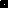 